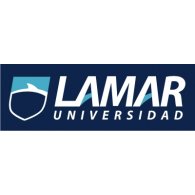 MEDICINA BASADA EN EVIDENCIASActividad 3 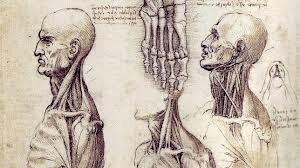 Frida Andrea Zaragoza MorenoHOSPITAL MILITAREstudio de la etiología y factores de riesgo asociados en una muestra de 300 pacientes con fibrilación auricular1. ¿Se definió adecuadamente los casos? Si 2. ¿Los casos fueron incidentes o prevalentes? Fueron prevalentes el objetivo del estudio, es analizar la etiología y prevalencia de factores de riesgo en pacientes con fibrilación auricular.3. ¿Los controles fueron seleccionados de la misma población/cohorte que los casos?SI, porque solo se tomaron pacientes que acudían por primera vez a consulta de cardiología, con o sin FA; posteriormente con la HC se descartaban los factores de riesgo, se les realizo ECG de 12 derivaciones y para finalizar y comprobar el diagnostico se les realizo un eco doppler.4. ¿La exposición al factor de riesgo fue similar en los casos que en los controles?Si ya que el tiempo de fue igual para todos5. ¿Qué tan comparables son los casos y los controles con la exposición al factor de riesgo?Son poco comparables6.  ¿  Fueron  los  métodos  para  controlar  los  sesgos  de  selección  e  información adecuados?SiEl riesgo relativo: Medida de asociación en los estudios de cohortes. Mide la "fuerza de la asociación” entre el factor de riesgo y la enfermedad.RR > 1: Factor de Riesgo (FR).RR = 1: Indiferente: la incidencia es igual en expuestos y en no expuestos. RR < 1: Ractor de protección.CASOSCONTROLESTOTALFR300 a700 b1000No FR50 c300 d350TOTAL35010001350RIESGO RELATIVO (RR): 2.35Incidencia en Expuestos (Ie): 0.33Incidencia en no Expuestos (Io): 0.14Odds Ratio (OR): 2.57